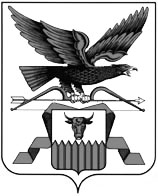  УЛЁТОВСКАЯ РАЙОННАЯ ТЕРРИТОРИАЛЬНАЯ ИЗБИРАТЕЛЬНАЯ  КОМИССИЯПОСТАНОВЛЕНИЕс. Улёты Об утверждении схемы избирательных округов для проведения   выборов депутатов Совета первого созыва Улётовского муниципального округа Забайкальского краяРуководствуясь статьёй 14 Закона Забайкальского края от 6 июля 2010 года  № 385-ЗЗК « О муниципальных выборах в Забайкальском крае», статьями 5, 6   Закона Забайкальского края от 06 мая 2024 года  № 2337-ЗЗК «О преобразовании всех поселений, входящих в состав муниципального района « Улётовский район» Забайкальского края,  в Улётовский муниципальный округ Забайкальского края»  Улётовская районная территориальная  избирательная комиссия  п о с т а н о в л я е т:          1. Утвердить схему  избирательных округов для проведения выборов  депутатов Совета первого созыва Улётовского муниципального округа Забайкальского края согласно приложению.2.Направить настоящее постановление для опубликования в газете «Улётовские вести».          3. Разместить   настоящее постановление на официальном сайте администрации муниципального района «Улётовский район” в информационно-телекоммуникационной сети «Интернет».                  Председатель Улётовской районной территориальной            избирательной комиссии                                                  Л.В.Шалаева                   Секретарь Улётовской районной территориальной            избирательной  комиссии				               В.Н Маклакова                                                                                       Приложение  к постановлениюУлётовской районной территориальной       избирательной комиссии от 14.06.2024 г. № 106-4Схема  избирательных округов по выборам  депутатов Совета первого созыва Улётовского муниципального округа Забайкальского краяПятимандатный избирательный округ № 1 Николаевский           В границах населенных пунктов: село Арей, поселок Ленинский, село Танга, село Шебартуй -2ой, село Новосалия, село Дешулан, село Николаевское, село Шехолан, село Горека, село Горекацан, село Доронинское, село Аблатуйский Бор, село Аблатукан, село АртаЧисленность избирателей- 4700Пятимандатный избирательный округ № 2 Улётовский В границах  населенных пунктов : село Бальзой, село Улёты – в границах следующей территории с. Улёты: улицы  Аносова , Лазо , Ингодинская,  Кирова, П-Осипенко , Декабристов, Есенина, Заборовского, Лермонтова, Лесная,  Маяковского, Набережная, Нагорная, Пушкина, Свердлова, Советская, Чкалова, переулок Чкаловский,  Анохина, Весенняя, пер.Весенний, Горького, Дорожная, Загородняя, Колхозная,  Кооперативная,  Красноармейская, Лихачёва, Мира, Молодёжная, Новая, переулок Молодёжный, Партизанская, Первомайская,  Пионерская,  переулок Пионерский, Победы, Полевая, Спортивная, переулок  Центральный,  Шолохова,  Юбилейная, Ярославского.   Численность избирателей- 4478Пятимандатный избирательный округ № 3 ДровянинскийВ границах населённых пунктов: село Улёты- в границах следующей территории села Улёты- улицы: Гагарина, Журавлёва, Заречная, Кир.завод, Комсомольская, Кузнечная, Луговая, Матросова, Октябрьская, Погодаева, Профсоюзная,   Строительная,  Студенческая, Таёжная, Чапаева,  Школьная., село Хадакта, село Черемхово, село Татаурово, поселок городского типа Дровяная, станция Голубичная, поселок Красная речкаЧисленность избирателей- 4709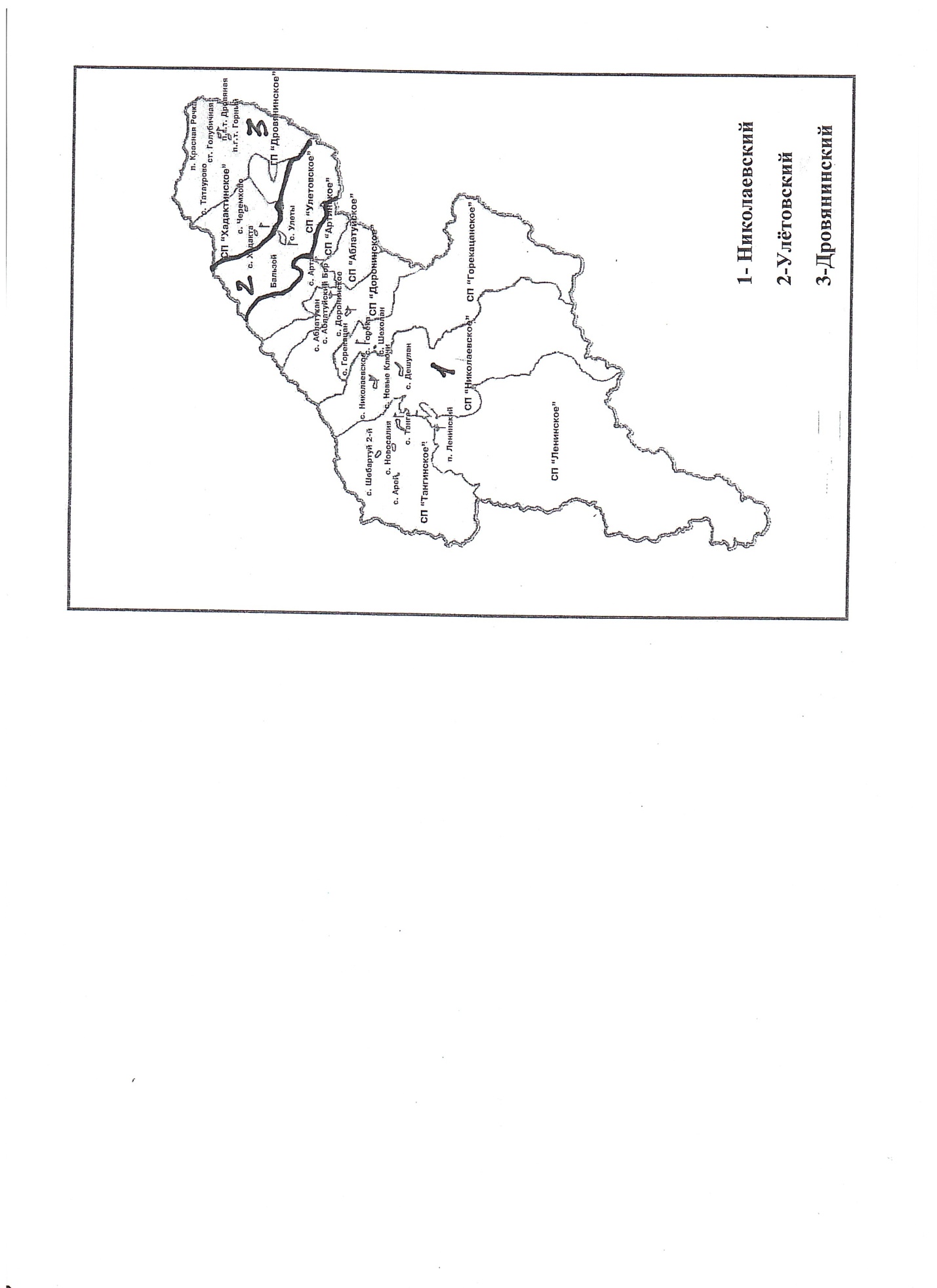 14 июня   2024 г.№106-4